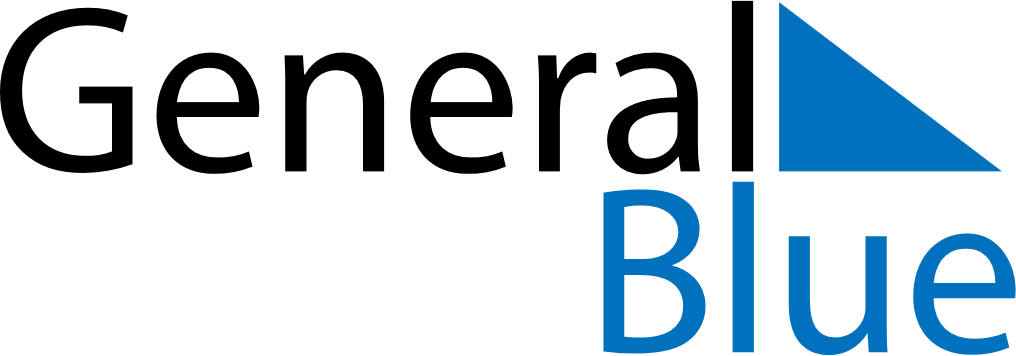 March 2021March 2021March 2021MadagascarMadagascarMondayTuesdayWednesdayThursdayFridaySaturdaySunday1234567891011121314International Women’s Day1516171819202122232425262728293031Martyrs’ Day